4 апреля 2013 года в помещении МКУК «Льговская межпоселенческая библиотека» прошел семинар секретарей первичных отделений на тему: « О повышении эффективности работы и усилений  роли первичных отделений в деятельности Местного отделения Партии» В данном семинаре приняли участие: Секретари Первичных отделений МО партии, члены МКРК, ревизоры первичных отделений, Совет сторонников МО Партии, представители общественных организаций Льговского района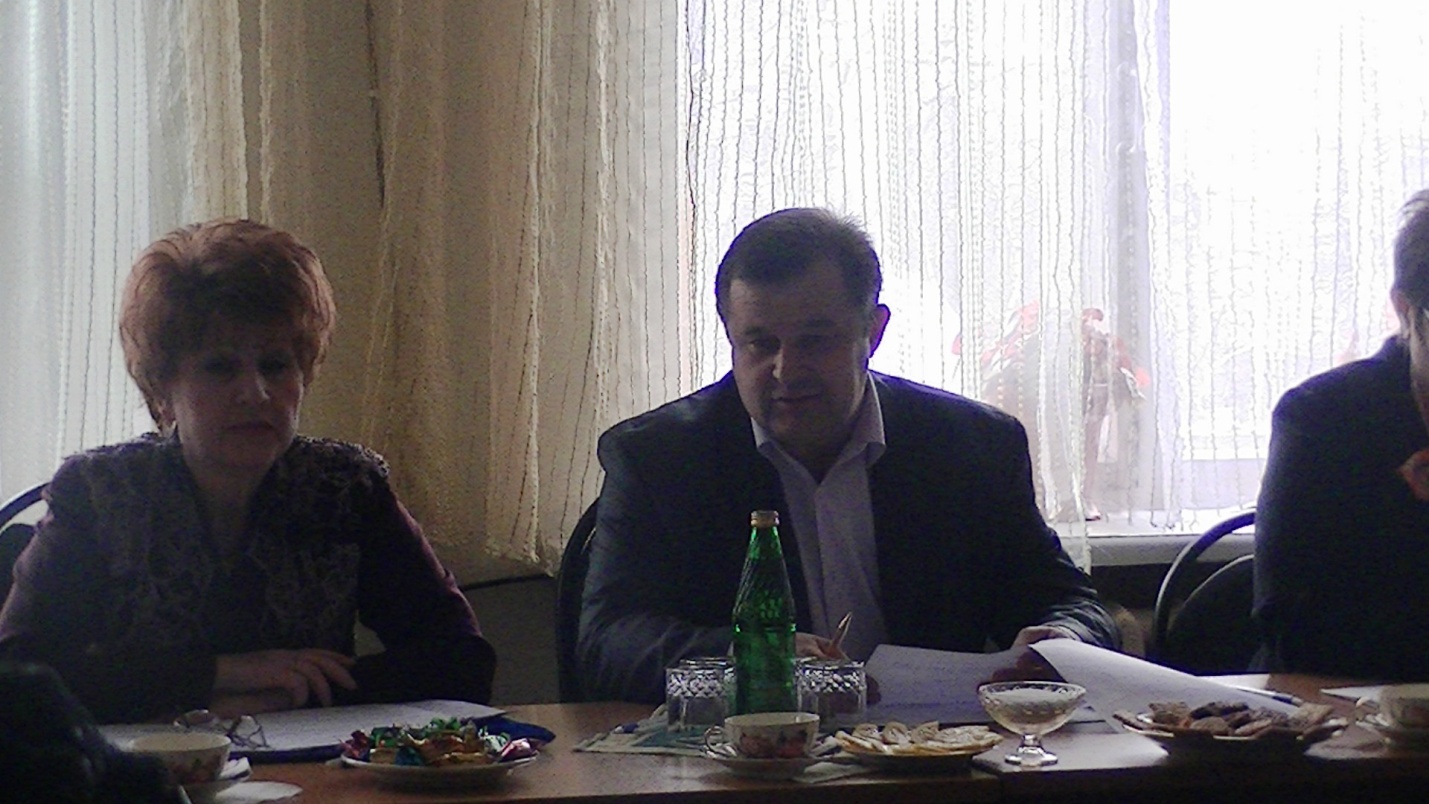 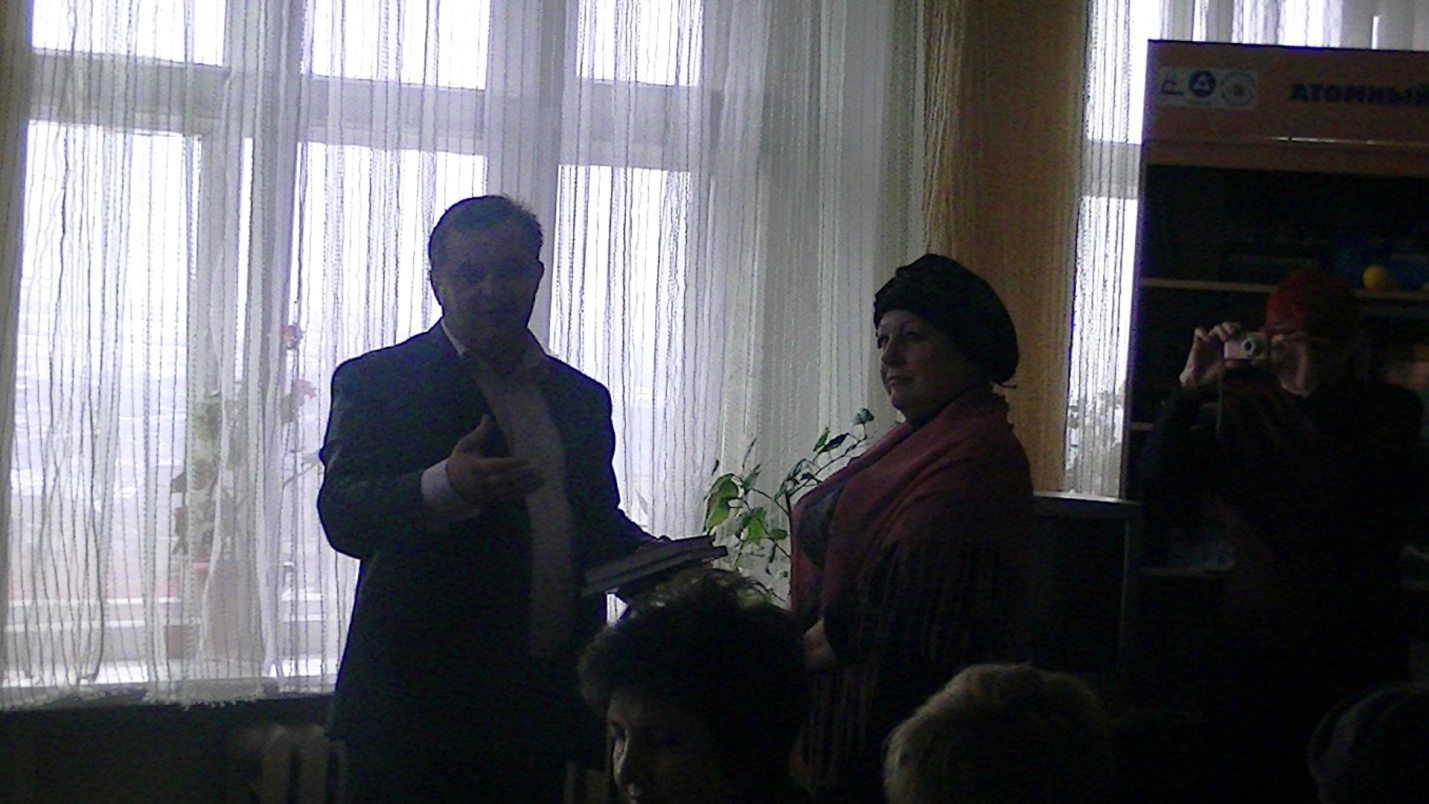 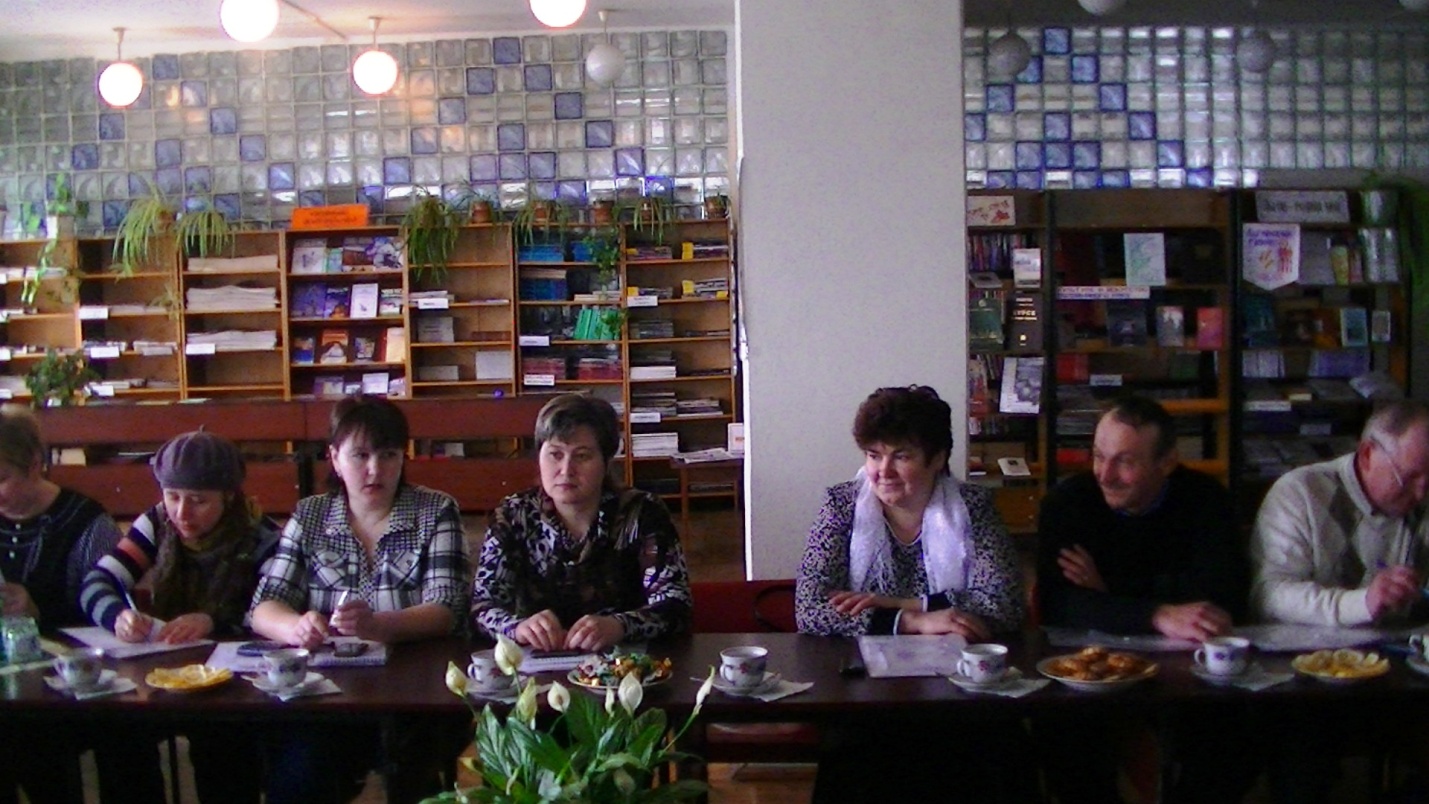 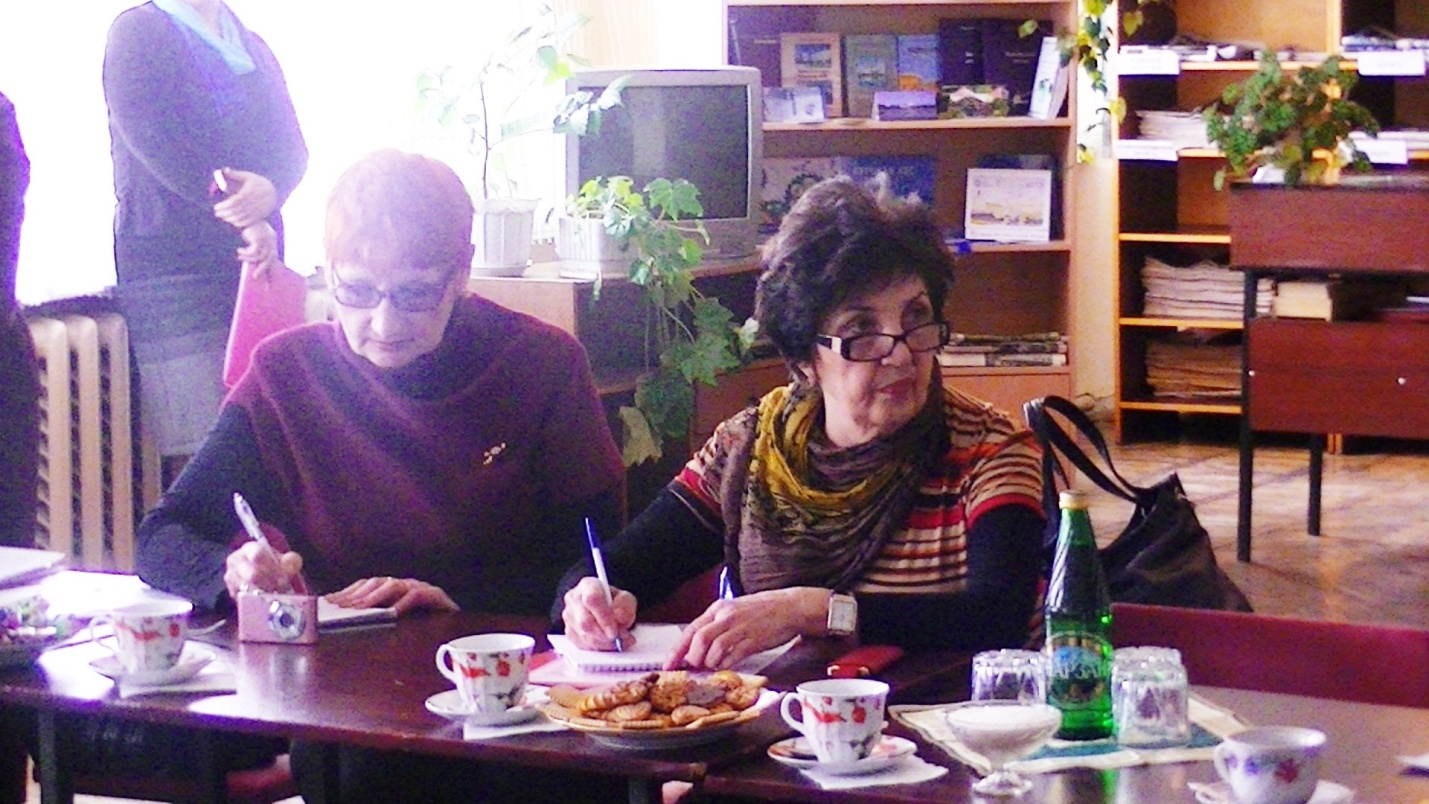 \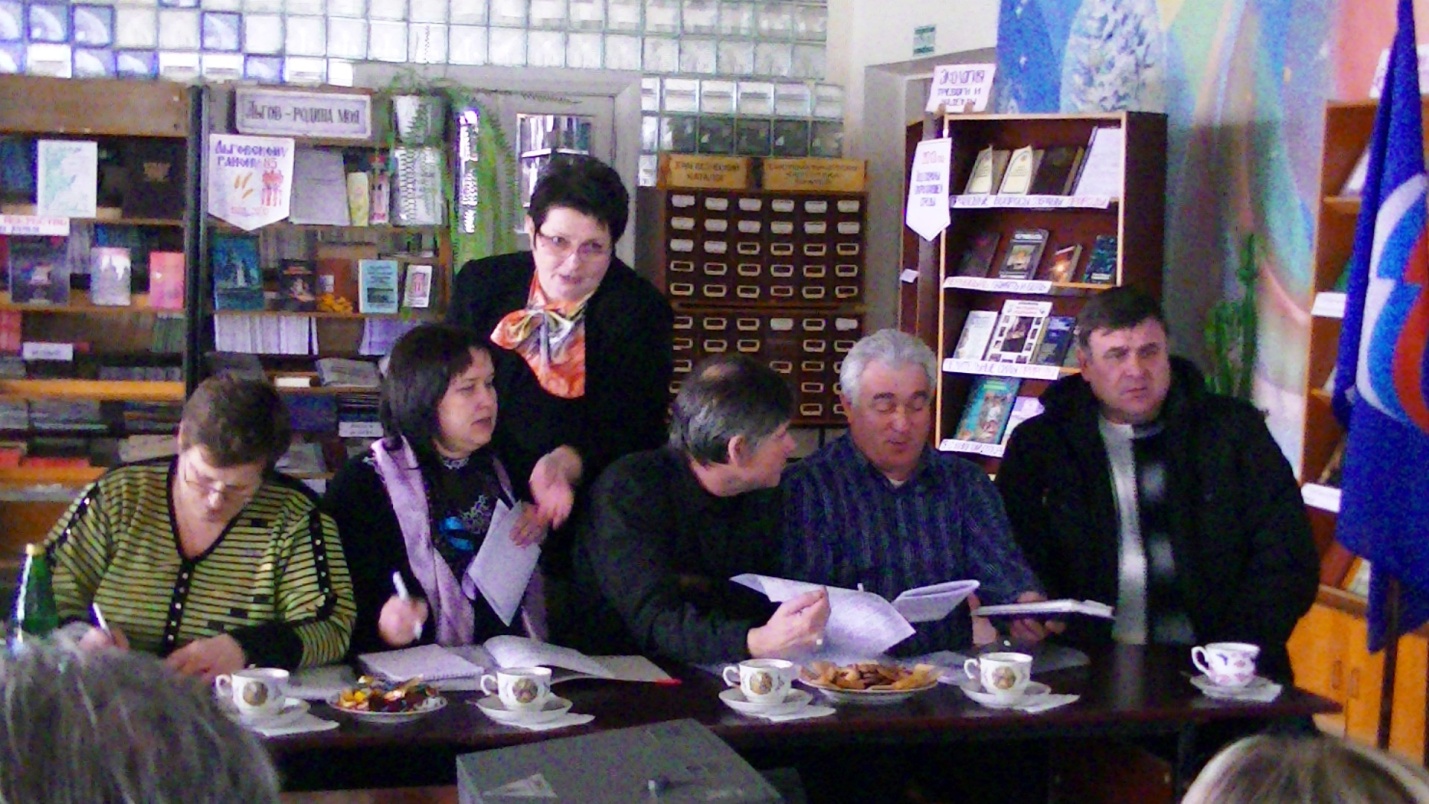 